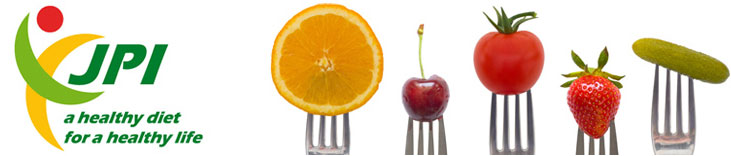 ERA-Net HDHL-INTIMICCall for Joint Transnational Research Proposals“Prevention of unhealthy weight gain and obesity during crucial phases throughout the lifespan (PREPHOBES)”Template pre-proposal PART CSubmission deadline pre-proposal:
7th of May 2020 at 16:00 CESTLink to: “Call text”Link to: “Electronic submission system”For questions/problems related to the electronic submission system,please contact Andrea Romano:techsupport@healthydietforhealthylife.euFor further information, please visit the JPI HDHL website:http://www.healthydietforhealthylife.eu/or contact the Joint Call Secretariat (JCS):Flanders Research Institute for Agriculture, Fisheries and Food (ILVO)Dr. Nikki De Clercq and Dr. Laura Peeters+32 9 272 30 62 | +32 9 272 30 26Brusselsesteenweg 370, 9090 Melle, BelgiumE-mail: jpihdhl.calls@ilvo.vlaanderen.bePART C: Project descriptionOnce converted into PDF document, JPI HDHL title page and instructions excluded: max. 7 pages DIN-A4, Arial 11, single-spaced, margins of 1.27 cm).Including:background, present state of the art and preliminary results obtained by the consortium members;objectives, rationale, work plan, and methodology (novelty and/or effort to transfer or scale-up already existing knowledge/research, originality and feasibility should be highlighted);defined target group(s) on which will be focused and the benefits/importance;stakeholder involvement, functionality and added value of the operational stakeholder(s) involved in the consortium;potential of the expected results for future policies on lifestyle interventions and public health;added value of the transnational collaboration and multidisciplinary expertise in the consortium;statement on how the FAIR data principles will be applied in the management of the data gathered in the proposed project;In addition:Two more pages can be added to the pre-proposal (optional):a list of references (max. 1 page, for references a font size of 6pt is acceptable.)a page of diagrams, figures, etc. to support the work plan description, timeline and interconnections of work packages (Gantt chart, PERT or similar) (max. 1 page)